ОПИСАНИЕ МЕСТОПОЛОЖЕНИЯ ГРАНИЦПубличный сервитут для эксплуатации объекта ВЛ 110 кВ Ремонтненская - Денисовская(наименование объекта, местоположение границ которого описано (далее-объект)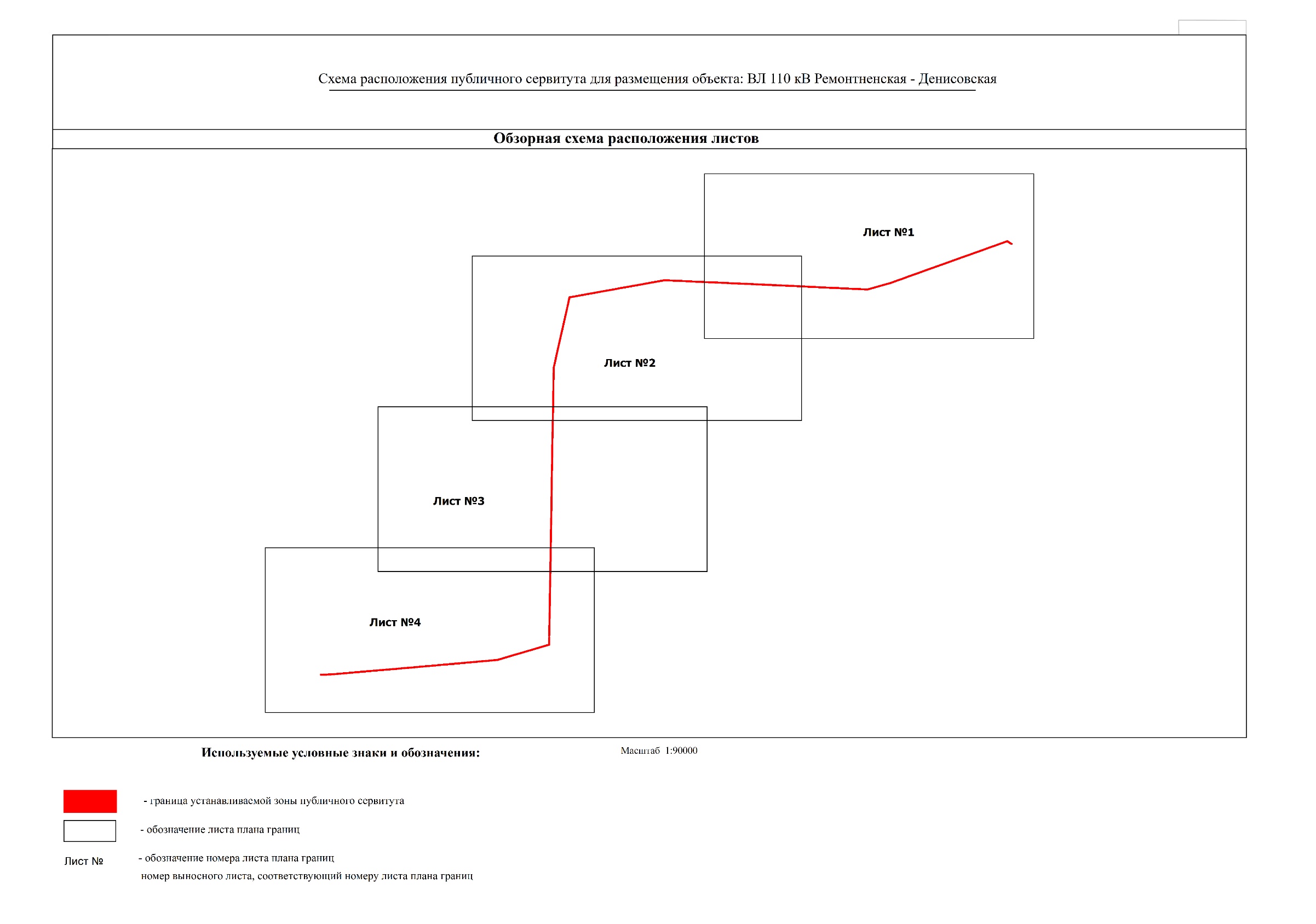 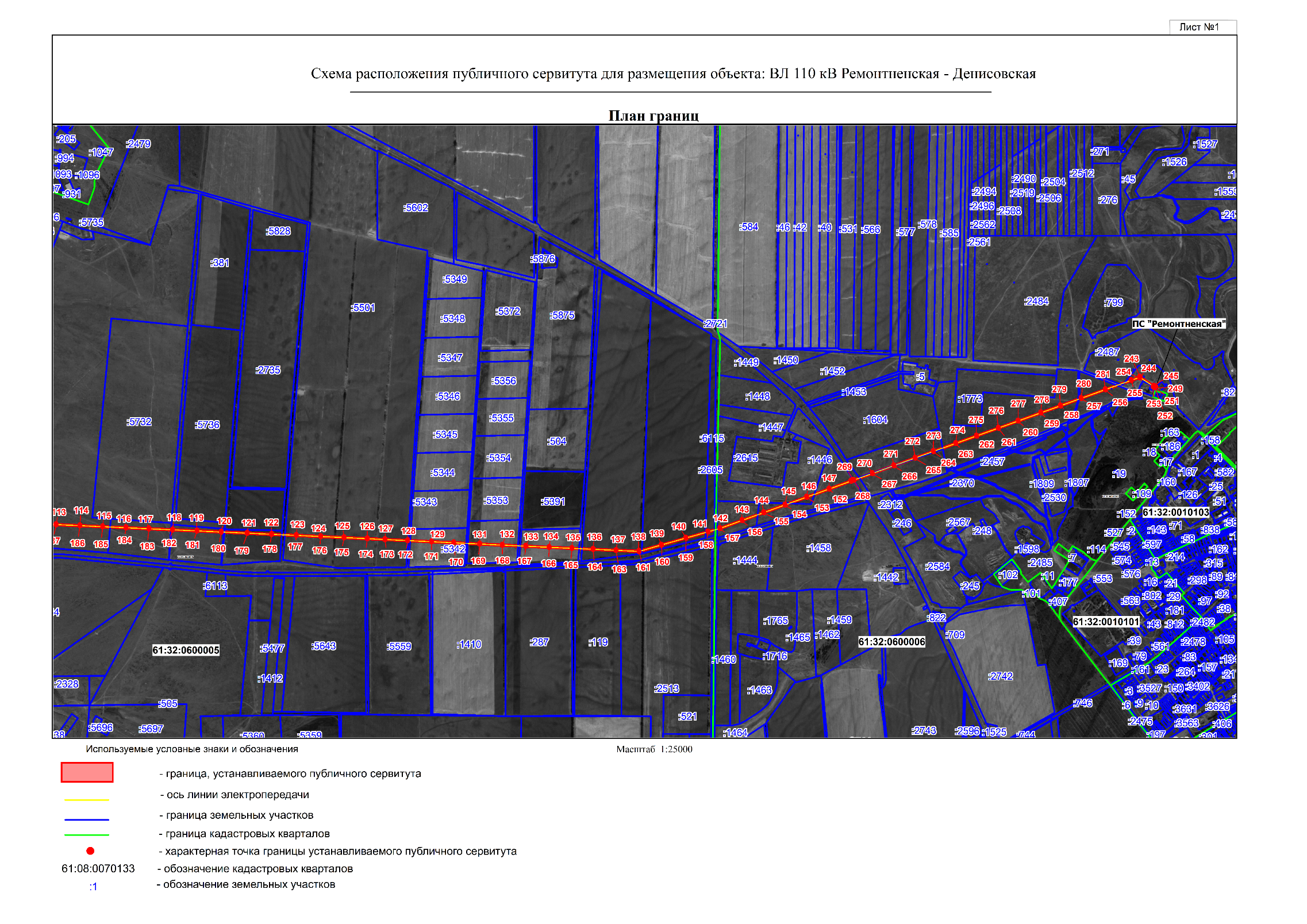 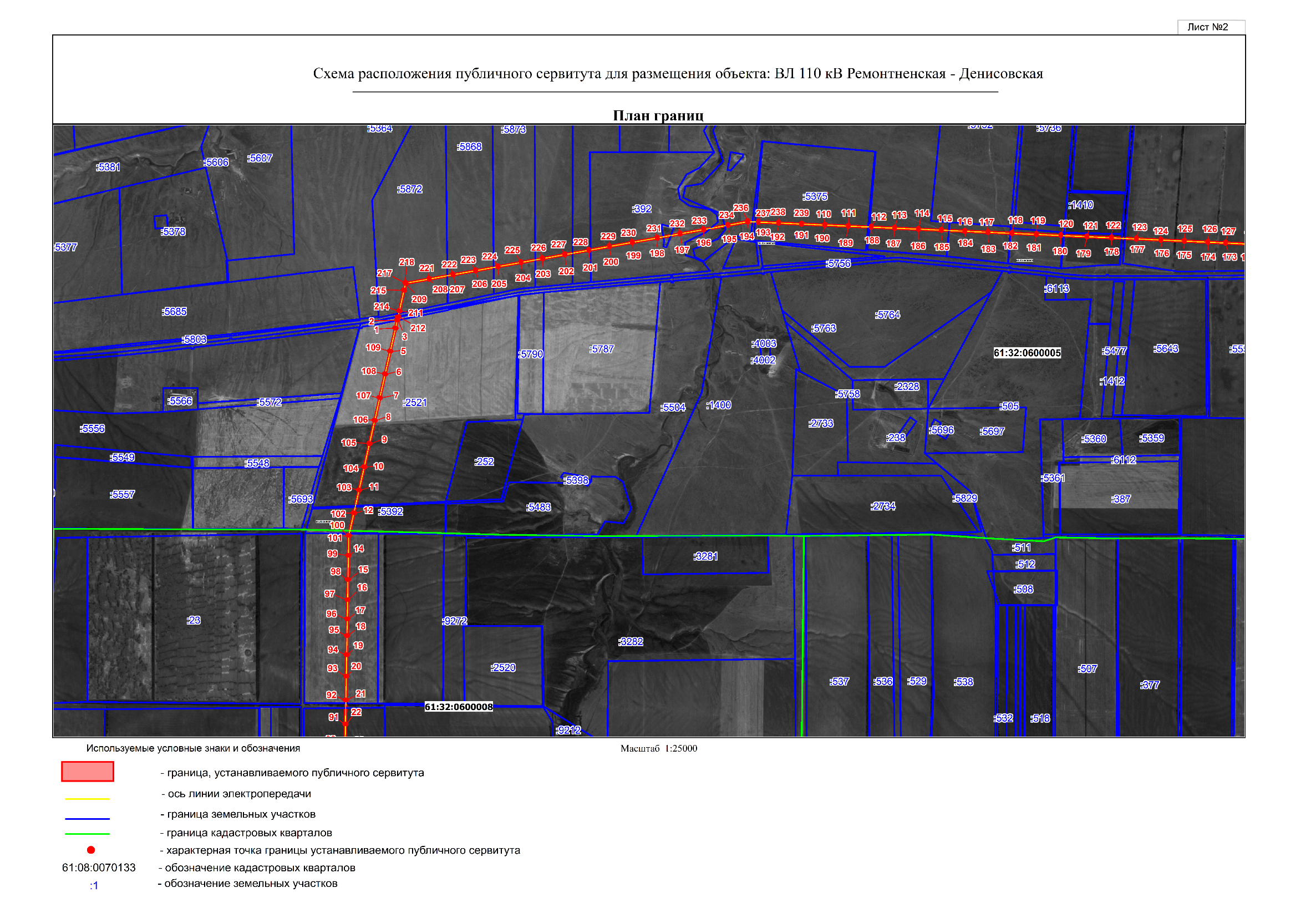 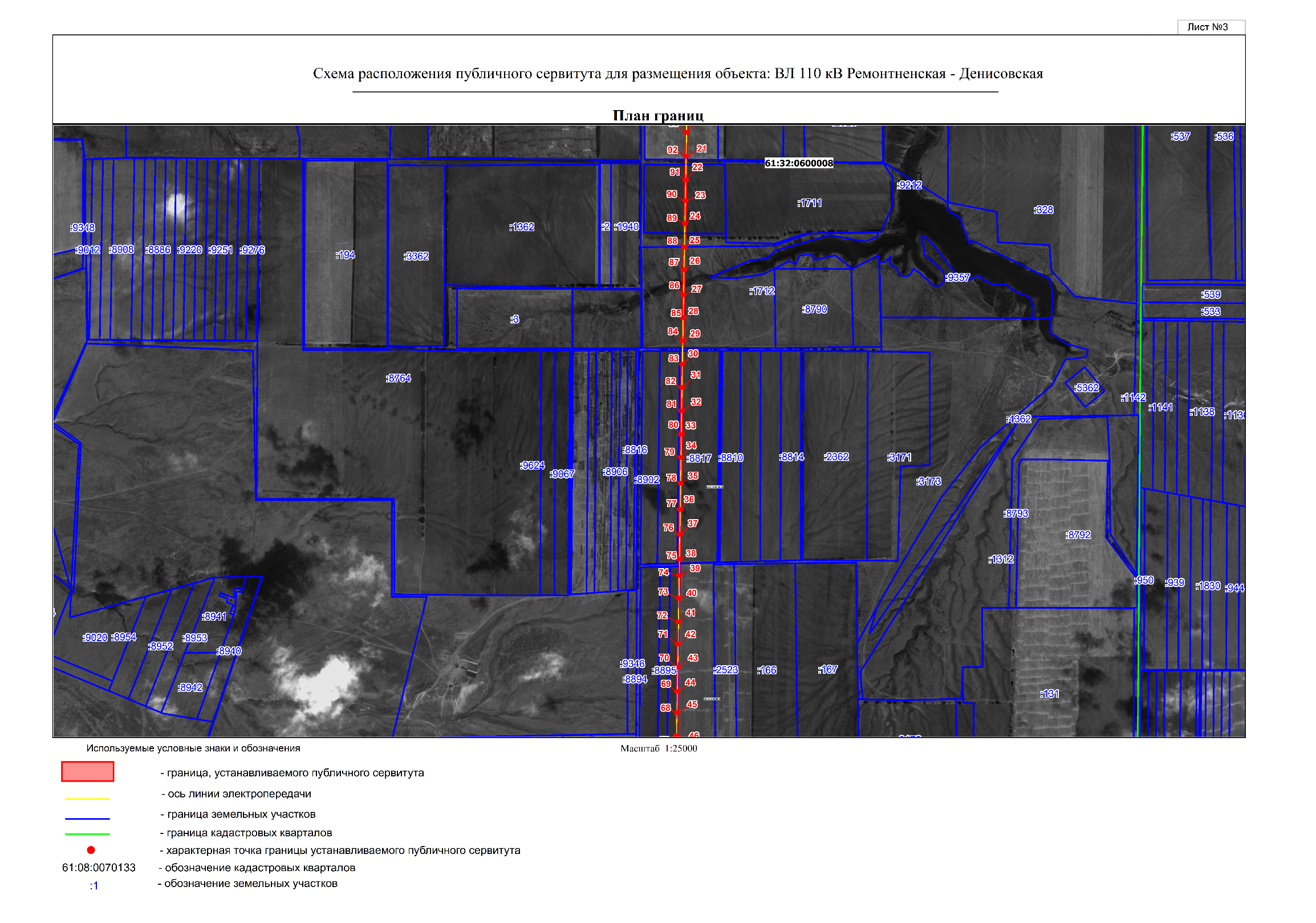 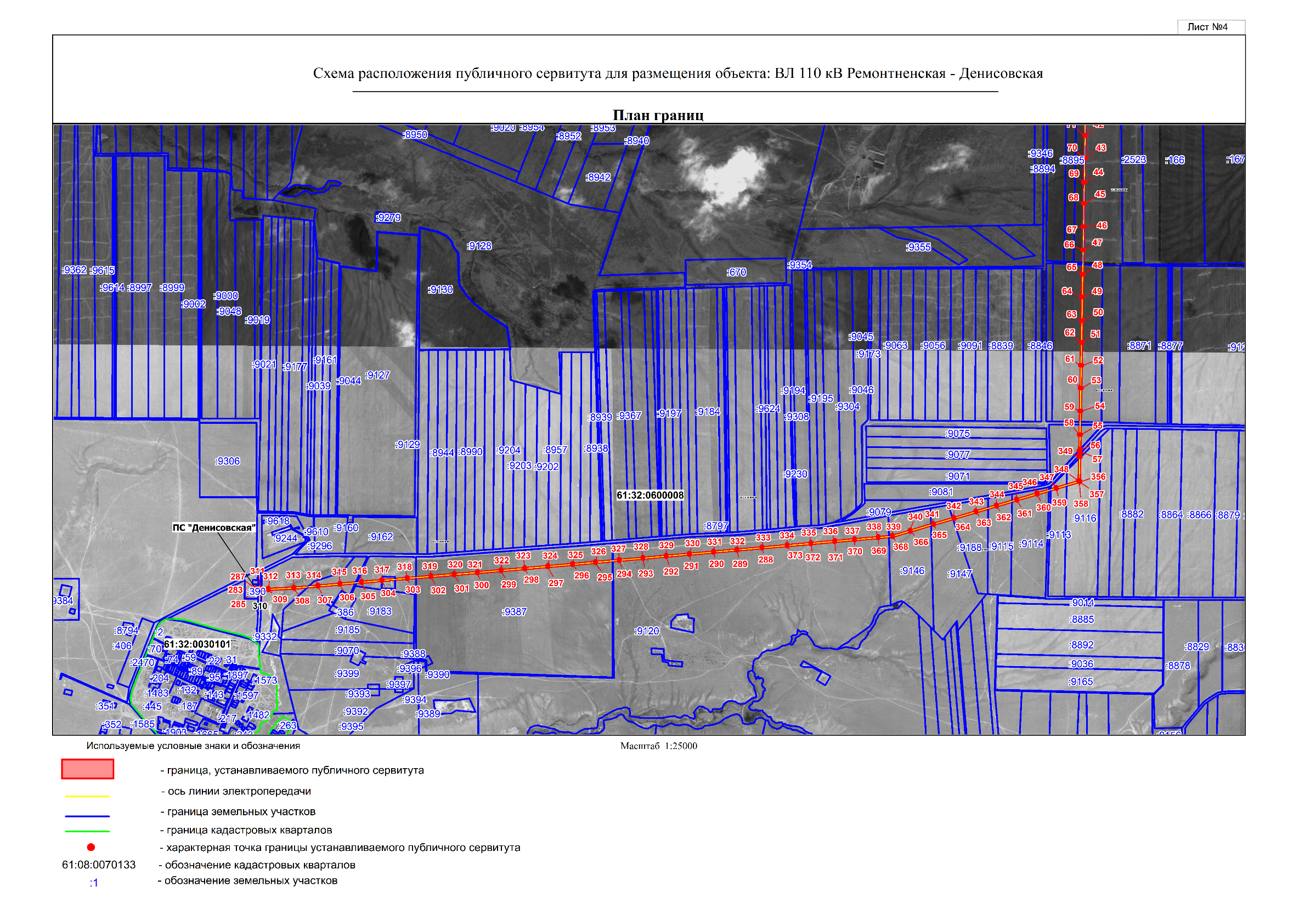 ОПИСАНИЕ МЕСТОПОЛОЖЕНИЯ ГРАНИЦПубличный сервитут для эксплуатации объекта ВЛ 110 кВ Ремонтненская - Денисовская(наименование объекта, местоположение границ которого описано (далее-объект)Раздел 1ОПИСАНИЕ МЕСТОПОЛОЖЕНИЯ ГРАНИЦПубличный сервитут для эксплуатации объекта ВЛ 110 кВ Ремонтненская - Денисовская(наименование объекта, местоположение границ которого описано (далее-объект)Раздел 1ОПИСАНИЕ МЕСТОПОЛОЖЕНИЯ ГРАНИЦПубличный сервитут для эксплуатации объекта ВЛ 110 кВ Ремонтненская - Денисовская(наименование объекта, местоположение границ которого описано (далее-объект)Раздел 1Сведения об объектеСведения об объектеСведения об объекте№ п/пХарактеристики объектаОписание характеристик1231Местоположение объектаРостовская область, Ремонтненский район2Площадь объекта ± величина погрешности определения площади(P ± P)358563кв.м ± 210кв.м3Иные характеристики объектаПубличный сервитут устанавливается в целях эксплуатации воздушной линии электропередачи ВЛ 110 кВ Ремонтненская - Денисовская(согласно п.3 ст.3.6 №136-ФЗ от 25.10.2001 г. «О введении в действие Земельного кодекса Российской Федерации»). Срок установления публичного сервитута - сорок девять лет (согласно п.1 ст. 39.45 ЗК РФ).Правообладатель: Публичное акционерное общество "Россети Юг", ОГРН 1076164009096, ИНН 6164266561Контактная информация: 344002, Россия, г. Ростов-на-Дону, ул. Большая Садовая, 49, адрес электронной почты: office@rosseti-yug.ruОПИСАНИЕ МЕСТОПОЛОЖЕНИЯ ГРАНИЦПубличный сервитут для эксплуатации объекта ВЛ 110 кВ Ремонтненская -Денисовская(наименование объекта, местоположение границ которого описано (далее-объект)Раздел 2ОПИСАНИЕ МЕСТОПОЛОЖЕНИЯ ГРАНИЦПубличный сервитут для эксплуатации объекта ВЛ 110 кВ Ремонтненская -Денисовская(наименование объекта, местоположение границ которого описано (далее-объект)Раздел 2ОПИСАНИЕ МЕСТОПОЛОЖЕНИЯ ГРАНИЦПубличный сервитут для эксплуатации объекта ВЛ 110 кВ Ремонтненская -Денисовская(наименование объекта, местоположение границ которого описано (далее-объект)Раздел 2ОПИСАНИЕ МЕСТОПОЛОЖЕНИЯ ГРАНИЦПубличный сервитут для эксплуатации объекта ВЛ 110 кВ Ремонтненская -Денисовская(наименование объекта, местоположение границ которого описано (далее-объект)Раздел 2ОПИСАНИЕ МЕСТОПОЛОЖЕНИЯ ГРАНИЦПубличный сервитут для эксплуатации объекта ВЛ 110 кВ Ремонтненская -Денисовская(наименование объекта, местоположение границ которого описано (далее-объект)Раздел 2ОПИСАНИЕ МЕСТОПОЛОЖЕНИЯ ГРАНИЦПубличный сервитут для эксплуатации объекта ВЛ 110 кВ Ремонтненская -Денисовская(наименование объекта, местоположение границ которого описано (далее-объект)Раздел 2Сведения о местоположении границ объектаСведения о местоположении границ объектаСведения о местоположении границ объектаСведения о местоположении границ объектаСведения о местоположении границ объектаСведения о местоположении границ объекта1. Система координат МСК-61, зона 31. Система координат МСК-61, зона 31. Система координат МСК-61, зона 31. Система координат МСК-61, зона 31. Система координат МСК-61, зона 31. Система координат МСК-61, зона 32. Сведения о характерных точках границ объекта2. Сведения о характерных точках границ объекта2. Сведения о характерных точках границ объекта2. Сведения о характерных точках границ объекта2. Сведения о характерных точках границ объекта2. Сведения о характерных точках границ объектаОбозначение характерных точек границКоординаты, мКоординаты, мМетод определения координат характерной точкиСредняя квадратическая погрешность положения характернойточки (Mt), мОписание обозначения точки на местности (приналичии)Обозначение характерных точек границХYМетод определения координат характерной точкиСредняя квадратическая погрешность положения характернойточки (Mt), мОписание обозначения точки на местности (приналичии)123456Часть № 11347634.863260800.63Аналитический метод0,1-2347695.613260814.20Аналитический метод0,1-3347698.223260827.08Аналитический метод0,1-4347631.763260812.23Аналитический метод0,1-5347446.323260770.76Аналитический метод0,1-6347262.023260729.63Аналитический метод0,1-7347072.473260687.24Аналитический метод0,1-8346890.053260646.55Аналитический метод0,1-9346703.183260604.65Аналитический метод0,1-10346516.173260563.01Аналитический метод0,1-11346329.803260521.41Аналитический метод0,1-12346145.983260480.27Аналитический метод0,1-13345965.173260441.02Аналитический метод0,1-14345805.533260437.06Аналитический метод0,1-15345611.193260433.72Аналитический метод0,1-16345449.733260430.98Аналитический метод0,1-17345294.913260428.39Аналитический метод0,1-18345160.743260426.21Аналитический метод0,1-19345007.153260423.56Аналитический метод0,1-20344834.803260420.21Аналитический метод0,1-21344643.493260416.97Аналитический метод0,1-22344449.613260413.61Аналитический метод0,1-23344284.653260410.92Аналитический метод0,1-24344103.773260407.42Аналитический метод0,1-25343914.393260403.56Аналитический метод0,1-26343731.783260400.05Аналитический метод0,1-27343529.053260396.63Аналитический метод0,1-28343346.593260393.39Аналитический метод0,1-29343159.973260390.14Аналитический метод0,1-30342972.153260386.48Аналитический метод0,1-31342784.133260383.82Аналитический метод0,1-32342595.483260381.08Аналитический метод0,1-33342406.213260378.64Аналитический метод0,1-34342222.873260375.98Аналитический метод0,1-35342014.843260373.21Аналитический метод0,1-36341803.343260370.02Аналитический метод0,1-37341604.053260366.81Аналитический метод0,1-38341403.163260363.97Аналитический метод0,1-39341273.453260362.19Аналитический метод0,1-40341090.513260359.22Аналитический метод0,1-41340899.003260356.07Аналитический метод0,1-42340720.843260353.24Аналитический метод0,1-43340537.293260350.21Аналитический метод0,1-44340340.163260346.80Аналитический метод0,1-45340170.453260343.82Аналитический метод0,1-46339986.283260340.86Аналитический метод0,1-47339797.823260337.58Аналитический метод0,1-48339599.053260333.86Аналитический метод0,1-49339417.063260330.91Аналитический метод0,1-50339225.123260327.65Аналитический метод0,1-51339050.183260324.66Аналитический метод0,1-52338866.143260321.53Аналитический метод0,1-53338682.443260318.69Аналитический метод0,1-54338498.113260315.68Аналитический метод0,1-55338307.483260312.49Аналитический метод0,1-56338190.763260310.58Аналитический метод0,1-57338177.003260298.36Аналитический метод0,1-58338307.483260300.50Аналитический метод0,1-59338498.113260303.68Аналитический метод0,1-60338682.443260306.69Аналитический метод0,1-61338866.143260309.53Аналитический метод0,1-62339050.183260312.66Аналитический метод0,1-63339225.123260315.65Аналитический метод0,1-64339417.063260318.91Аналитический метод0,1-65339599.053260321.86Аналитический метод0,1-66339797.823260325.58Аналитический метод0,1-67339986.283260328.87Аналитический метод0,1-68340170.453260331.82Аналитический метод0,1-69340340.163260334.80Аналитический метод0,1-70340537.293260338.21Аналитический метод0,1-71340720.843260341.23Аналитический метод0,1-72340899.003260344.08Аналитический метод0,1-73341090.513260347.22Аналитический метод0,1-74341273.453260350.19Аналитический метод0,1-75341403.163260351.97Аналитический метод0,1-76341604.053260354.80Аналитический метод0,1-77341803.343260358.02Аналитический метод0,1-78342014.843260361.20Аналитический метод0,1-79342222.873260363.98Аналитический метод0,1-80342406.213260366.64Аналитический метод0,1-81342595.483260369.08Аналитический метод0,1-82342784.133260371.82Аналитический метод0,1-83342972.153260374.48Аналитический метод0,1-84343159.973260378.15Аналитический метод0,1-85343346.593260381.39Аналитический метод0,1-86343529.053260384.62Аналитический метод0,1-87343731.783260388.06Аналитический метод0,1-88343914.393260391.57Аналитический метод0,1-89344103.773260395.41Аналитический метод0,1-90344284.653260398.93Аналитический метод0,1-91344449.613260401.61Аналитический метод0,1-92344643.493260404.97Аналитический метод0,1-93344834.803260408.21Аналитический метод0,1-94345007.153260411.56Аналитический метод0,1-95345160.743260414.21Аналитический метод0,1-96345294.913260416.39Аналитический метод0,1-97345449.733260418.98Аналитический метод0,1-98345611.193260421.73Аналитический метод0,1-99345805.533260425.06Аналитический метод0,1-100345965.973260427.03Аналитический метод0,1-101345967.793260427.26Аналитический метод0,1-102346149.083260468.68Аналитический метод0,1-103346332.913260509.81Аналитический метод0,1-104346519.273260551.42Аналитический метод0,1-105346706.283260593.06Аналитический метод0,1-106346893.153260634.96Аналитический метод0,1-107347075.573260675.65Аналитический метод0,1-108347265.123260718.03Аналитический метод0,1-109347449.423260759.17Аналитический метод0,1-1347634.863260800.63Аналитический метод0,1-Часть № 2110348469.173264229.79Аналитический метод0,1-111348460.913264416.86Аналитический метод0,1-112348452.723264598.94Аналитический метод0,1-113348444.523264785.27Аналитический метод0,1-114348436.233264976.44Аналитический метод0,1-115348427.863265158.69Аналитический метод0,1-116348419.693265346.01Аналитический метод0,1-117348411.153265530.63Аналитический метод0,1-118348402.803265720.49Аналитический метод0,1-119348394.153265915.87Аналитический метод0,1-120348385.263266110.69Аналитический метод0,1-121348375.853266319.59Аналитический метод0,1-122348366.803266515.41Аналитический метод0,1-123348357.863266713.79Аналитический метод0,1-124348348.993266909.01Аналитический метод0,1-125348340.413267096.17Аналитический метод0,1-126348331.653267283.19Аналитический метод0,1-127348324.953267425.32Аналитический метод0,1-128348316.443267607.61Аналитический метод0,1-129348307.343267799.64Аналитический метод0,1-130348298.993267977.29Аналитический метод0,1-131348288.803268185.66Аналитический метод0,1-132348280.103268367.49Аналитический метод0,1-133348271.203268555.36Аналитический метод0,1-134348262.413268743.57Аналитический метод0,1-135348254.053268925.86Аналитический метод0,1-136348246.373269096.13Аналитический метод0,1-137348238.103269280.34Аналитический метод0,1-138348230.893269463.57Аналитический метод0,1-139348280.763269642.84Аналитический метод0,1-140348336.483269840.00Аналитический метод0,1-141348386.623270017.10Аналитический метод0,1-142348414.133270113.42Аналитический метод0,1-143348478.483270291.48Аналитический метод0,1-144348540.913270464.69Аналитический метод0,1-145348602.553270635.35Аналитический метод0,1-146348665.403270809.19Аналитический метод0,1-147348730.753270990.14Аналитический метод0,1-148348793.883271165.21Аналитический метод0,1-149348800.763271184.30Аналитический метод0,1-150348790.443271190.91Аналитический метод0,1-151348782.303271168.32Аналитический метод0,1-152348719.163270993.25Аналитический метод0,1-153348653.803270812.29Аналитический метод0,1-154348590.963270638.45Аналитический метод0,1-155348529.323270467.79Аналитический метод0,1-156348466.883270294.58Аналитический метод0,1-157348402.543270116.52Аналитический метод0,1-158348375.023270020.21Аналитический метод0,1-159348324.883269843.10Аналитический метод0,1-160348269.173269645.95Аналитический метод0,1-161348217.093269466.22Аналитический метод0,1-162348216.853269464.41Аналитический метод0,1-163348226.113269280.34Аналитический метод0,1-164348234.373269096.13Аналитический метод0,1-165348242.053268925.86Аналитический метод0,1-166348250.413268743.57Аналитический метод0,1-167348259.213268555.36Аналитический метод0,1-168348268.103268367.49Аналитический метод0,1-169348276.793268185.66Аналитический метод0,1-170348286.993267977.29Аналитический метод0,1-171348295.343267799.64Аналитический метод0,1-172348304.443267607.61Аналитический метод0,1-173348312.963267425.32Аналитический метод0,1-174348319.653267283.19Аналитический метод0,1-175348328.403267096.17Аналитический метод0,1-176348336.993266909.01Аналитический метод0,1-177348345.863266713.79Аналитический метод0,1-178348354.803266515.41Аналитический метод0,1-179348363.853266319.59Аналитический метод0,1-180348373.253266110.69Аналитический метод0,1-181348382.153265915.87Аналитический метод0,1-182348390.813265720.49Аналитический метод0,1-183348399.153265530.63Аналитический метод0,1-184348407.703265346.01Аналитический метод0,1-185348415.853265158.69Аналитический метод0,1-186348424.223264976.44Аналитический метод0,1-187348432.533264785.27Аналитический метод0,1-188348440.723264598.94Аналитический метод0,1-189348448.923264416.86Аналитический метод0,1-190348457.173264229.79Аналитический метод0,1-191348465.563264043.72Аналитический метод0,1-192348473.483263860.81Аналитический метод0,1-193348480.883263698.24Аналитический метод0,1-194348483.753263615.60Аналитический метод0,1-195348456.013263458.63Аналитический метод0,1-196348420.963263265.21Аналитический метод0,1-197348386.853263077.75Аналитический метод0,1-198348353.673262895.21Аналитический метод0,1-199348318.233262696.83Аналитический метод0,1-200348284.833262513.26Аналитический метод0,1-201348254.953262349.82Аналитический метод0,1-202348220.043262158.02Аналитический метод0,1-203348187.943261981.16Аналитический метод0,1-204348156.353261808.19Аналитический метод0,1-205348123.413261626.65Аналитический метод0,1-206348090.623261446.31Аналитический метод0,1-207348058.023261266.89Аналитический метод0,1-208348023.473261076.57Аналитический метод0,1-209347989.103260893.42Аналитический метод0,1-210347936.253260880.31Аналитический метод0,1-211347769.303260842.96Аналитический метод0,1-212347725.033260833.07Аналитический метод0,1-213347722.803260820.28Аналитический метод0,1-214347772.423260831.36Аналитический метод0,1-215347939.353260868.72Аналитический метод0,1-216347996.953260880.87Аналитический метод0,1-217347998.643260881.57Аналитический метод0,1-218348000.093260882.67Аналитический метод0,1-219348001.203260884.13Аналитический метод0,1-220348001.903260885.82Аналитический метод0,1-221348035.063261073.46Аналитический метод0,1-222348069.613261263.78Аналитический метод0,1-223348102.223261443.21Аналитический метод0,1-224348135.003261623.55Аналитический метод0,1-225348167.943261805.08Аналитический метод0,1-226348199.543261978.05Аналитический метод0,1-227348231.633262154.92Аналитический метод0,1-228348266.543262346.72Аналитический метод0,1-229348296.433262510.15Аналитический метод0,1-230348329.823262693.72Аналитический метод0,1-231348365.263262892.11Аналитический метод0,1-232348398.443263074.64Аналитический метод0,1-233348432.563263262.10Аналитический метод0,1-234348467.603263455.53Аналитический метод0,1-235348497.523263613.38Аналитический метод0,1-236348497.763263615.18Аналитический метод0,1-237348492.883263698.24Аналитический метод0,1-238348485.493263860.81Аналитический метод0,1-239348477.563264043.72Аналитический метод0,1-110348469.173264229.79Аналитический метод0,1-Часть № 3240349603.273273415.42Аналитический метод0,1-241349628.293273482.45Аналитический метод0,1-242349628.533273484.26Аналитический метод0,1-243349628.293273486.07Аналитический метод0,1-244349627.593273487.76Аналитический метод0,1-245349556.103273596.97Аналитический метод0,1-246349546.423273613.87Аналитический метод0,1-247349539.793273610.05Аналитический метод0,1-248349537.553273607.74Аналитический метод0,1-249349537.443273607.84Аналитический метод0,1-250349537.323273607.72Аналитический метод0,1-251349536.703273608.27Аналитический метод0,1-252349534.303273606.87Аналитический метод0,1-253349543.973273589.97Аналитический метод0,1-254349613.793273483.33Аналитический метод0,1-255349591.673273418.53Аналитический метод0,1-256349516.923273209.99Аналитический метод0,1-257349446.733273015.21Аналитический метод0,1-258349387.283272849.82Аналитический метод0,1-259349330.683272692.21Аналитический метод0,1-260349265.263272510.32Аналитический метод0,1-261349208.153272351.40Аналитический метод0,1-262349144.873272175.67Аналитический метод0,1-263349085.353272009.57Аналитический метод0,1-264349020.463271829.51Аналитический метод0,1-265348967.683271682.86Аналитический метод0,1-266348906.543271512.81Аналитический метод0,1-267348844.153271339.96Аналитический метод0,1-268348790.443271190.91Аналитический метод0,1-269348800.763271184.30Аналитический метод0,1-270348855.753271336.86Аналитический метод0,1-271348918.133271509.71Аналитический метод0,1-272348979.273271679.75Аналитический метод0,1-273349032.053271826.41Аналитический метод0,1-274349096.943272006.47Аналитический метод0,1-275349156.463272172.56Аналитический метод0,1-276349219.743272348.30Аналитический метод0,1-277349276.863272507.22Аналитический метод0,1-278349342.273272689.11Аналитический метод0,1-279349398.873272846.71Аналитический метод0,1-280349458.333273012.11Аналитический метод0,1-281349528.513273206.88Аналитический метод0,1-240349603.273273415.42Аналитический метод0,1-Часть № 4282337069.813253734.99Аналитический метод0,1-283337065.543253753.93Аналитический метод0,1-284337051.213253753.86Аналитический метод0,1-285337055.803253733.53Аналитический метод0,1-286337070.003253732.80Аналитический метод0,1-287337070.053253733.18Аналитический метод0,1-282337069.813253734.99Аналитический метод0,1-Часть № 5288337391.133257771.10Аналитический метод0,1-289337373.263257571.60Аналитический метод0,1-290337356.753257385.28Аналитический метод0,1-291337339.603257192.20Аналитический метод0,1-292337323.323257007.21Аналитический метод0,1-293337306.893256822.30Аналитический метод0,1-294337290.273256632.49Аналитический метод0,1-295337273.583256444.07Аналитический метод0,1-296337257.383256261.34Аналитический метод0,1-297337240.053256064.89Аналитический метод0,1-298337223.683255879.43Аналитический метод0,1-299337207.533255691.10Аналитический метод0,1-300337191.493255502.73Аналитический метод0,1-301337175.753255316.59Аналитический метод0,1-302337160.103255131.59Аналитический метод0,1-303337144.443254942.01Аналитический метод0,1-304337127.063254739.87Аналитический метод0,1-305337113.053254579.46Аналитический метод0,1-306337098.083254406.09Аналитический метод0,1-307337082.773254230.72Аналитический метод0,1-308337066.083254039.09Аналитический метод0,1-309337054.983253834.74Аналитический метод0,1-310337052.043253776.99Аналитический метод0,1-311337066.043253777.04Аналитический метод0,1-312337068.983253834.74Аналитический метод0,1-313337078.083254039.09Аналитический метод0,1-314337094.763254230.72Аналитический метод0,1-315337110.093254406.09Аналитический метод0,1-316337125.043254579.46Аналитический метод0,1-317337139.063254739.87Аналитический метод0,1-318337156.453254942.01Аналитический метод0,1-319337172.103255131.59Аналитический метод0,1-320337187.753255316.59Аналитический метод0,1-321337203.503255502.73Аналитический метод0,1-322337219.523255691.10Аналитический метод0,1-323337235.673255879.43Аналитический метод0,1-324337252.063256064.89Аналитический метод0,1-325337269.383256261.34Аналитический метод0,1-326337285.583256444.07Аналитический метод0,1-327337302.273256632.49Аналитический метод0,1-328337318.893256822.30Аналитический метод0,1-329337335.323257007.21Аналитический метод0,1-330337351.603257192.20Аналитический метод0,1-331337368.753257385.28Аналитический метод0,1-332337385.273257571.60Аналитический метод0,1-333337403.123257771.10Аналитический метод0,1-334337420.783257971.33Аналитический метод0,1-335337437.633258161.92Аналитический метод0,1-336337454.473258351.18Аналитический метод0,1-337337468.563258509.16Аналитический метод0,1-338337485.543258698.50Аналитический метод0,1-339337496.663258809.52Аналитический метод0,1-340337537.783258951.62Аналитический метод0,1-341337592.323259135.96Аналитический метод0,1-342337641.263259301.58Аналитический метод0,1-343337693.043259476.13Аналитический метод0,1-344337741.593259639.18Аналитический метод0,1-345337789.503259800.67Аналитический метод0,1-346337837.653259962.40Аналитический метод0,1-347337883.353260115.61Аналитический метод0,1-348337937.363260293.68Аналитический метод0,1-349338127.363260297.54Аналитический метод0,1-350338142.283260297.78Аналитический метод0,1-351338155.753260310.00Аналитический метод0,1-352338127.363260309.54Аналитический метод0,1-353337932.123260307.61Аналитический метод0,1-354337930.313260307.37Аналитический метод0,1-355337928.623260306.67Аналитический метод0,1-356337927.173260305.55Аналитический метод0,1-357337926.063260304.11Аналитический метод0,1-358337925.363260302.42Аналитический метод0,1-359337871.763260118.72Аналитический метод0,1-360337826.063259965.50Аналитический метод0,1-361337777.913259803.78Аналитический метод0,1-362337730.003259642.28Аналитический метод0,1-363337681.453259479.23Аналитический метод0,1-364337629.673259304.68Аналитический метод0,1-365337580.733259139.06Аналитический метод0,1-366337526.193258954.73Аналитический метод0,1-367337483.033258812.79Аналитический метод0,1-368337482.803258810.98Аналитический метод0,1-369337473.543258698.50Аналитический метод0,1-370337456.563258509.16Аналитический метод0,1-371337442.473258351.18Аналитический метод0,1-372337425.623258161.92Аналитический метод0,1-373337408.783257971.33Аналитический метод0,1-288337391.133257771.10Аналитический метод0,1-3. Сведения о характерных точках части (частей) границы объекта3. Сведения о характерных точках части (частей) границы объекта3. Сведения о характерных точках части (частей) границы объекта3. Сведения о характерных точках части (частей) границы объекта3. Сведения о характерных точках части (частей) границы объекта3. Сведения о характерных точках части (частей) границы объектаОбозначение характерных точек части границыКоординаты, мКоординаты, мМетод определения координат характерной точкиСредняя квадратическая погрешность положения характернойточки (Mt), мОписание обозначения точки на местности(при наличии)Обозначение характерных точек части границыХYМетод определения координат характерной точкиСредняя квадратическая погрешность положения характернойточки (Mt), мОписание обозначения точки на местности(при наличии)123456Часть №------------